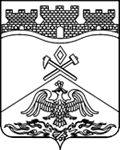 РОССИЙСКАЯ ФЕДЕРАЦИЯРОСТОВСКАЯ ОБЛАСТЬмуниципальное бюджетное общеобразовательное учреждениег.Шахты Ростовской области«Гимназия №10 имени В.М. Шаповалова»346500, г. Шахты Ростовской обл., пер. Короткий, 2, тел. / факс (8636) 22-48-26,  е-mail: gimn10@shakhty-edu.ruПлан работы школьного спортивного клуба  «Легион» на 2021-2022 учебный годЦель работы ШСК:	Повышение массовости занятий учащимися физической культурой и спортом для вовлечения их в систематический процесс физического и спортивного совершенствования.Задачи:1.     реализации образовательных программ дополнительного образования детей физкультурно-спортивной направленности;2.     вовлечение учащихся в систематические занятия физической культурой и спортом;3.     проведение школьных спортивно-массовых мероприятий и соревнований по направлениям;4.     комплектование и подготовка команд учащихся для участия в муниципальных и областных соревнованиях;5.     пропаганда здорового образа жизни, личностных и общественных ценностей физической культуры и спорта;6.     создание нормативно-правовой базы;7.     комплектование и подготовка учащихся к ВФСК «Готов к труду и обороне».РОССИЙСКАЯ ФЕДЕРАЦИЯРОСТОВСКАЯ ОБЛАСТЬмуниципальное бюджетное общеобразовательное учреждениег.Шахты Ростовской области«Гимназия №10 имени В.М. Шаповалова»346500, г. Шахты Ростовской обл., пер. Короткий, 2, тел. / факс (8636) 22-48-26,  е-mail: gimn10@shakhty-edu.ruПлан физкультурно-оздоровительных и спортивно-массовых мероприятийна 2021 - 2022 учебный годНаправление деятельностиСодержание деятельностиСрокОтветственные за исполнениеОрганизационная деятельностьОрганизационная деятельностьОрганизационная деятельностьОрганизационная деятельностьВыбор лидеров ШСКподбор состава ШСК;
Август-сентябрь 2021г Зам.дир. по УВР, руководитель ШСКПланирование и организация деятельности ШСК- составление и утверждение планов работы ШСК на 2021-2022 уч. год (план работы ШСК, план спортивно массовых мероприятий);                      - составление расписания работы  спортивных кружков, входящих в ШСКАвгуст-сентябрь 2021г Зам.дир. по ВР, руководитель ШСК Создание Совета клуба- разъяснительная работа с ученическими коллективами школы, коллективами спортивных секций;                                  Август-сентябрь 2021 уч. Год.Руководитель ШСК, учителя физкультуры Методическая деятельностьМетодическая деятельностьМетодическая деятельностьМетодическая деятельностьРазработка, согласование программ дополнительного образования детей физкультурно-спортивной направленности- анализ имеющихся программ ДО; - выявление круга интересов учащихся ОУ; - написание программ ДО.

 В течение года Руководитель ШСК, учителя физкультурыПроведение методических мероприятий с целью обмена опытом- участие в методическихобъединениях педагогов ДО (на уровне города);
- участие в семинарах, круглых столах и других формах обмена опытом.В течение учебного года по плану, по индивидуальному плануРуководитель ШСК, учителя физкультурыУчастие в конкурсах разного уровня - районных, региональных, федеральных- поиск интересных вариантов конкурсной деятельности;
- подготовка к соревнованиям, состязаниям;
- непосредственное участие в соревнованиях;
- подведение итогов.В теч. уч. года по плану и годовому плану ООЗам.дир. по ВР, Руководитель ШСК.Организация и проведение смотров спортивных коллективов гимназии- выбор темы смотра; подготовка и оформление эмблем и девизов спортивных коллективов - классов;
- проведение выставки эмблем;
- анализ проведения.Апрель – май 2022г.Руководитель ШСК, учителя физкультурыСвязь с социальными партнерамиУчастие в спортивных соревнованиях В течение учебного годаЗам.дир. по УВР, Руководитель ШСК, Связь со школами района- обмен информацией с другими ОО, работающих в рамках физкультурно-спортивной направленности;
- проведение совместных мероприятий.В течение учебного годаРуководитель ШСК, учителя физкультурыОсуществление контроля над работой ШСКПроверка документации В течение учебного годаЗам.дир. по УВРКонтроль ведения отчетной документации специалистами, работающими в ШСК- проверка планов специалистов; - проверка ведения журналов педагогами ДО.В течение учебного года по плану контроляРуководитель ШСК.Проведение спортивных праздников, спортивных акций, смотров.- подготовка спортивно-массовых мероприятий (разработка сценариев и плана подготовки);
- обеспечение участия учащихся в спортивно-массовых мероприятиях;
- проведения мероприятия; 
- анализ мероприятия.В течение учебного года (Приложение 1)Руководитель ШСК, учителя физкультурыФормирование списков учащихся допущенные к сдаче норм ГТО
- формирование списков- издание приказа по сдаче норм ГТОсентябрь руководитель ШСК, мед.работникОбновление информационного стенд по ВФСК ГТО	- информирование всех участников образовательного процесса о мероприятиях по ВФСК «Готов к труду и обороне» (ГТО)ноябрьруководитель ШСК.Обновление на сайте  гимназии  специального раздела, содержащий информацию ВФСК ГТО-нормативные документы-положение о ВФСК ГТО-материалы, отражающие ход сдачи нормативов, рекорды, разрядные нормы по видам спорта, таблицы оценки результатов соревнований, фотоматериалы. 	сентябрьзам.дир по ВР, отв. за сайтПодготовить рабочую документацию по фиксированию результатов сдачи нормативов ГТО- протоколы физической подготовленности, - учебные нормативы по усвоению навыков, умений развитию двигательных качеств, - результаты (мониторинг)	В течение года зам.дир по УВР,руководитель ШСК. МероприятияСрокиОтветственныеБеседы, посвященные ЗОЖВ течение года                  Классные руководители Организация работы спортивных секцийВ течение года, по расписаниюУчителя физкультуры-руководители кружков  Общешкольные соревнования по баскетболу для учащихся 8-11 классовдекабрьУчителя физкультуры, кл.рукОбщешкольные соревнования по волейболу8-11 классовФевраль-март Учителя физкультуры, кл.рукСоревнования «А ну-ка, мальчики!»Февраль Учителя физкультуры, кл.рукСоревнования «А ну-ка, девочки!»Март Учителя физ.культуры, кл.рукОбщешкольные соревнования «Кожаный мяч», 5-11Апрель майУчителя физкультуры, кл.рукОрганизация спортивно-массовой работы в лагере дневного пребывания детей июньЗам. директора по ВР, начальник лагеря, учителя физкультуры, кл.рук